Curriculum VitaeJayesh              Career objective:To have a challenging position in an organization for utilizing my knowledge, talent and abilities for the growth of the organization. Also to acquire knowledge, experience and to satisfy my short term and long term goals through my chosen organization and work field. Personal Information:Educational QualificationPlus two(with 60 percentage)Skills in Application:      I have good Knowledge  in these below application.Microsoft WordMicrosoft  ExcelProfessional Experience:July 2009 to June2010    On PROFFESSIONAL COURIER in Mumbai ,my job was computer operator post. Aug 2010 to  Dec. 2011   On PARAS INDUSTRIES in Ankleswar, my job was Asscessory Q.c post.Sep. 20012 to Nov.2014 On SHAHLON IND. PVT.LTD. in Kosamba my job was Quality supervisor post.Dec. 2014 to Till date On ORBIT EXPORTS LTD. in Kosamba my job is production planning controler.Skills:Team work Work on large Organization Click to send CV No & get contact details of candidate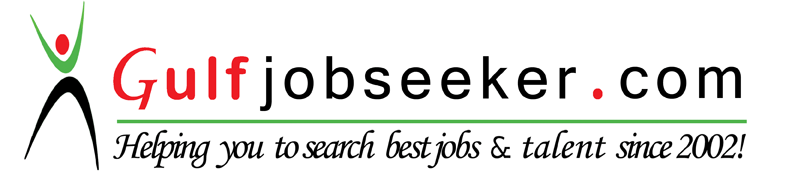 Date of Birth10 may 1988SexMaleNationalityIndianLanguages:Hindi, English,Malayalam,Hindi